附件2XX学院学生会组织改革情况（自评公开参考模板）为落实共青团中央、教育部、全国学联联合下发的《关于推动高校学生会（研究生会）深化改革的若干意见》，以及《高校学生会组织深化改革评估工作方案》要求，接受广大师生监督，现将我院学生会改革情况公开如下。一、改革自评表（见二级学院学生会组织深化改革评估备案表中第1至14项）二、《XX学院学生会章程》（略）三、院级组织工作机构组织架构图例：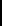 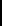 四、院级组织工作人员名单五、院级组织主席团成员候选人产生办法及选举办法（略）六、院级学生代表大会召开情况（须包含召开时间、地点、代表数量、主要议程、宣传报道链接、现场照片）七、院级学生代表大会代表产生办法（略）八、院级组织工作人员述职评议办法（或其他有关制度文件）（略）九、学院党委指导学生会组织工作情况（略）十、院团委指导学生会主要责任人序 号姓 名政治面貌年级班级最近1个学期/最近1学年/入学以来学习成绩综合排名（一年级新生不需填写）是否存在课业不及格情况123456…序号类别姓名是否为专职团干备注1分管学生会组织的院团委书记